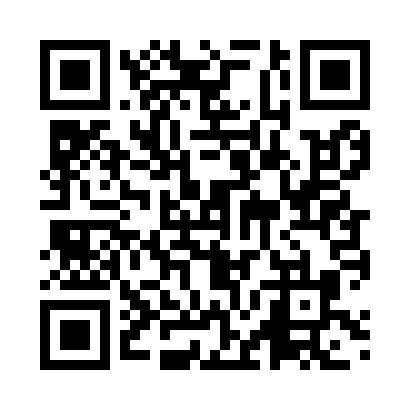 Prayer times for Mataro, Barcelona, SpainWed 1 May 2024 - Fri 31 May 2024High Latitude Method: Angle Based RulePrayer Calculation Method: Muslim World LeagueAsar Calculation Method: HanafiPrayer times provided by https://www.salahtimes.comDateDayFajrSunriseDhuhrAsrMaghribIsha1Wed4:596:471:476:448:4810:292Thu4:586:451:476:448:4910:313Fri4:566:441:476:458:5110:324Sat4:546:431:476:468:5210:345Sun4:526:421:476:468:5310:356Mon4:506:401:476:478:5410:377Tue4:496:391:476:488:5510:388Wed4:476:381:476:488:5610:409Thu4:456:371:476:498:5710:4210Fri4:436:361:476:498:5810:4311Sat4:426:351:476:508:5910:4512Sun4:406:341:476:509:0010:4613Mon4:386:331:476:519:0110:4814Tue4:376:321:476:529:0210:4915Wed4:356:311:476:529:0310:5116Thu4:346:301:476:539:0410:5217Fri4:326:291:476:539:0510:5418Sat4:316:281:476:549:0610:5519Sun4:296:271:476:549:0710:5720Mon4:286:261:476:559:0810:5821Tue4:266:251:476:569:0911:0022Wed4:256:251:476:569:1011:0123Thu4:246:241:476:579:1111:0324Fri4:226:231:476:579:1211:0425Sat4:216:221:476:589:1211:0526Sun4:206:221:476:589:1311:0727Mon4:196:211:476:599:1411:0828Tue4:186:211:486:599:1511:0929Wed4:166:201:487:009:1611:1130Thu4:156:191:487:009:1711:1231Fri4:146:191:487:019:1711:13